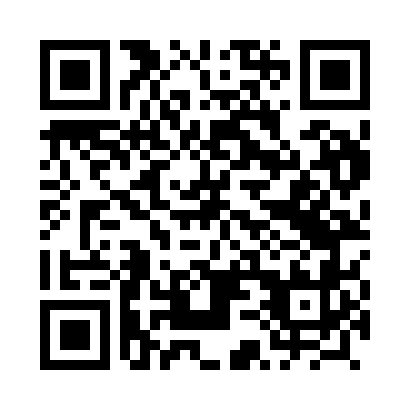 Prayer times for Mogilno, PolandMon 1 Apr 2024 - Tue 30 Apr 2024High Latitude Method: Angle Based RulePrayer Calculation Method: Muslim World LeagueAsar Calculation Method: HanafiPrayer times provided by https://www.salahtimes.comDateDayFajrSunriseDhuhrAsrMaghribIsha1Mon4:196:2212:525:187:239:182Tue4:166:1912:525:207:259:213Wed4:136:1712:515:217:279:234Thu4:106:1512:515:227:299:255Fri4:076:1212:515:247:309:286Sat4:046:1012:505:257:329:307Sun4:016:0812:505:267:349:338Mon3:586:0512:505:277:369:359Tue3:546:0312:505:297:379:3810Wed3:516:0112:495:307:399:4011Thu3:485:5812:495:317:419:4312Fri3:455:5612:495:327:439:4513Sat3:425:5412:495:337:449:4814Sun3:385:5212:485:357:469:5115Mon3:355:4912:485:367:489:5316Tue3:325:4712:485:377:509:5617Wed3:285:4512:485:387:519:5918Thu3:255:4312:475:397:5310:0219Fri3:215:4012:475:407:5510:0520Sat3:185:3812:475:427:5710:0821Sun3:145:3612:475:437:5810:1022Mon3:115:3412:475:448:0010:1323Tue3:075:3212:465:458:0210:1624Wed3:045:3012:465:468:0410:2025Thu3:005:2812:465:478:0510:2326Fri2:565:2612:465:488:0710:2627Sat2:525:2412:465:498:0910:2928Sun2:495:2212:465:518:1110:3229Mon2:455:2012:455:528:1210:3630Tue2:415:1812:455:538:1410:39